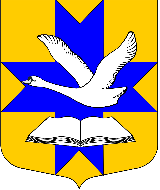 Совет депутатов муниципального образованияБольшеколпанское сельское поселениеГатчинского муниципального районаЛенинградской областиТРЕТИЙ СОЗЫВРЕШЕНИЕот  17 марта  2016 г.                                                                             № 21В соответствии с Федеральным законом от 06 октября 2003г. № 131-ФЗ «Об общих принципах организации местного самоуправления в Российской Федерации», Областным законом Ленинградской области от 14.12.2012г. №95-оз «О содействии развитию на части территорий муниципальных образований Ленинградской области иных форм местного самоуправления», руководствуясь Уставом муниципального образования Большеколпанское сельское поселение, в соответствии  с решением Совета депутатов муниципального образования Большеколпанское сельское поселение  № 120 от 21.12.2006 «Об утверждении Положения о собраниях граждан, конференциях граждан (собраниях делегатов) на территории муниципального образования Большеколпанское сельское поселение Гатчинского муниципального района Ленинградской области», с решением Совета депутатов муниципального образования Большеколпанское сельское поселение 
№ 23 от 16.05.2013 г. «Об утверждении Положения об организации деятельности старост, общественных советов на территории муниципального образования Большеколпанское сельское поселение Гатчинского муниципального района Ленинградской области»Совет депутатов муниципального образования Большеколпанское сельское поселениеРЕШИЛ:1.Провести собрания жителей частей территории Большеколпанского сельского поселения  Гатчинского муниципального района Ленинградской области:          2.  Регистрация участников  собрания  начинается за 30 минут до  указанного выше              времени проведения Собрания.           3. Рекомендовать следующую повестку дня собраний жителей:1.Об избрании  членов Общественного совета на  части территории  Большеколпанского сельского поселения.          2.Заявки граждан по формированию программы «Создание условий для  эффективного  выполнения органами местного самоуправления своих полномочий                     3.Разное. 4. Представителем  инициатора проведения собраний, уполномоченным  открыть собрание граждан и председательствовать на нем  определить Федорова Д.И.            5. Подлежит официальному опубликованию и размещению на официальном сайте               муниципального образования Большеколпанское сельское поселение.6. Настоящее решение вступает в силу со дня его официального опубликования.             Глава муниципального образованияБольшеколпанское сельское поселение                                      О. В. Лиманкин«О проведении собраний жителей на территории  муниципального образования Большеколпанское сельское поселение»        Часть территории Время  и дата проведения собранияМесто проведения д.Тихковицы12 мая в 17 ч.д.Тихковицы у д.58 д.Малые колпаны, ул.Кооперативная13 мая в 16 ч.ул.Кооперативная у домов 6-8 д.Малые колпаны, ул.Центральная 13 мая в 17 ч.ул.Центральная у д.42-44